     Не делай работу за детей или  как воспитать помощника.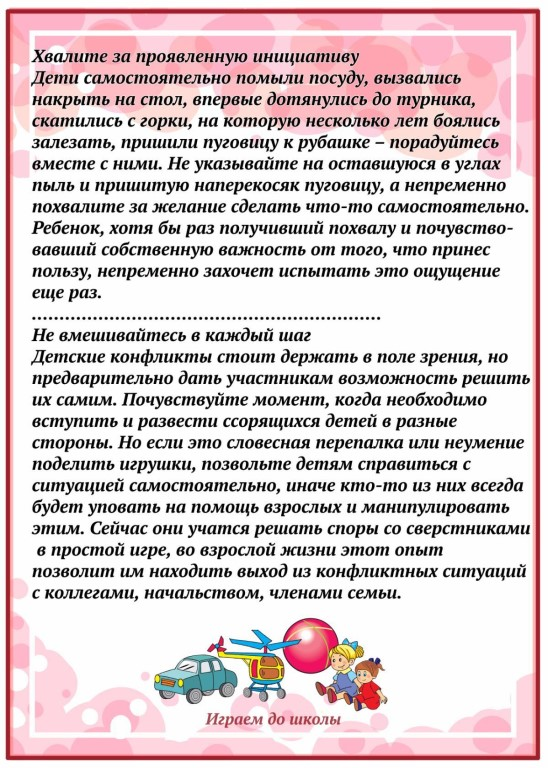 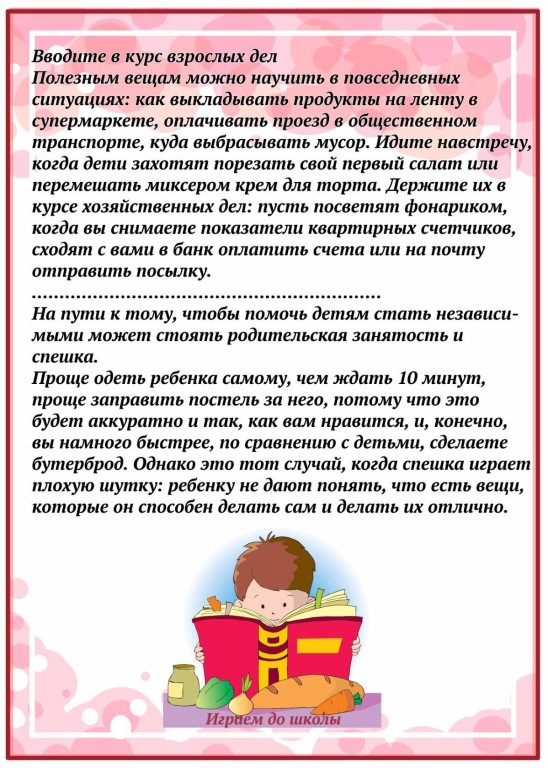 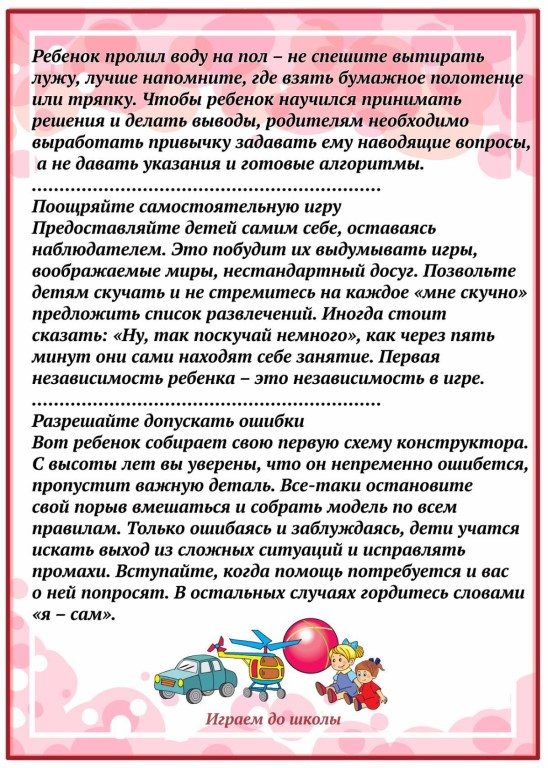 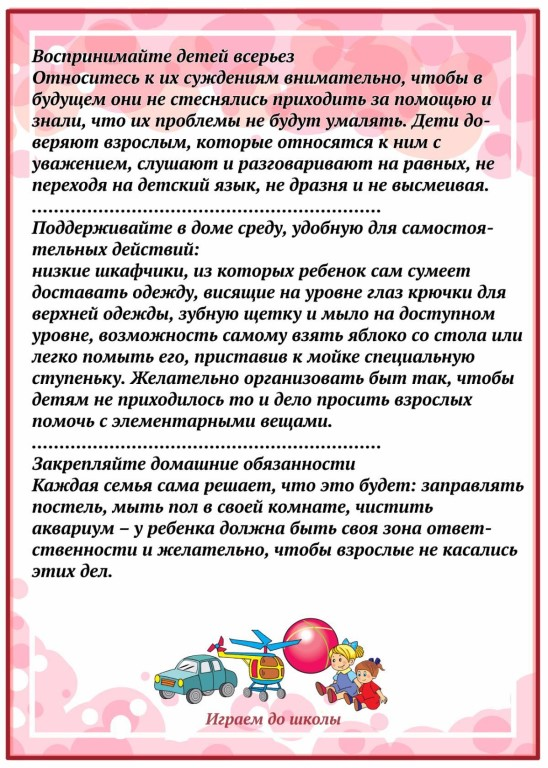 